  В соответствии с постановлением судебных приставов по Миллеровскому и Тарасовскому районам от 02.11.2023 года:Принять должника – Шрамко Наталью Александровну, 27.05.1967 года рождения, в администрацию Дячкинского сельского поселения на обязательные работы с 20.11.2023г. до момента отработки должника 80 часов обязательных работ, согласно постановления судебных приставов.Установить должнику шестидневную рабочую неделю. Время работы ежедневно: с 08-00 часов до 12-00 часов. Выходной день – воскресенье. Определить вид работ: уборка, благоустройство территории Дячкинского сельского поселения, улиц, детских площадок, придомовых территорий. Объект работ: территория Дячкинского сельского поселения.Контроль за выполнением должника определенных для неё работ во все установленные дни возложить на инспектора по благоустройству Сибилеву М.А.В соответствии с постановлением, обязательные работы выполняются должником на безвозмездной основе.Обеспечить ведение табеля учета времени с отражением количества отработанных часов, еженедельно направлять копии табеля в службу судебных приставов, информировать о невыходах должника на работу и допущенных нарушениях трудовой дисциплины.Контроль за исполнением настоящего распоряжения оставляю за собой.И.о. главы АдминистрацииДячкинского сельского поселения                                Т.П.БокареваС распоряжением, правилами техники безопасности, охраны труда, производственной санитарией ознакомлен:_______________Н.А. Шрамко                                                                               «20» ноября 2023г.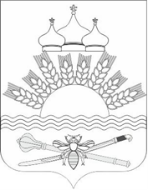 РОССИЙСКАЯ ФЕДЕРАЦИЯРОСТОВСКАЯ ОБЛАСТЬТАРАСОВСКИЙ РАЙОНМУНИЦИПАЛЬНОЕ ОБРАЗОВАНИЕ«ДЯЧКИНСКОЕ СЕЛЬСКОЕ ПОСЕЛЕНИЕ»АДМИНИСТРАЦИЯ ДЯЧКИНСКОГО СЕЛЬСКОГО ПОСЕЛЕНИЯ РАСПОРЯЖЕНИЕ 20.11.2023 года                            №  36                          сл. Дячкино20.11.2023 года                            №  36                          сл. ДячкиноО приеме должника в организациюдля выполнения общественно-полезныхработ, выполняемых на безвозмездной основе 